Nama 		: ……………………………..No Absen 	: …………………….Kelas 		: …………………….:  Jodohkan pernyataandi bawah ini dengan pasangan yang tepat!Kerjakan soal di bawah ini tepat dan jelas !Sebutkan jenis-jenis keamanan jaringan berdasarkan cara interaksi!Jenis physical security yang berhubungan dengan akses ke kabel atau computer yang digunakan merupakan pengertian dari ….Jelaskan apa yang disebut dengan Denial of Service!Jelaskan apa yang kamu ketahui tentang keamanan jaringan yang berhubungan dengan orang (personal) !Apa yang kamu ketahui tentang Carding dan deface?Sebut dan jelaskan perbedaan antara hacking dan cracking!Jelas apa yang kamu ketahui tentang enkripsi!Enkripsi nama kamu menggunakan teknik substitusi!Tuliskan plaintext dari kalimat di bawah ini menggunakan teknik ROT13 !FNLNFRXBYNUQVFZXZNTRYNTWHEHFNAGRXAVXXBZCHGREWNEVATNATuliskan plaintext dari chippertext di bawah ini menggunakan teknik blog !UTNLE_AMJN_AGKRAEINAN_MGSAAINNSA (jumlah blog 11 jumlah kolom 3)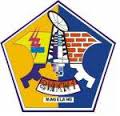 SMK NEGERI 1 MAGELANGSMK NEGERI 1 MAGELANGSMK NEGERI 1 MAGELANGSMK NEGERI 1 MAGELANGUlangan HarianUlangan HarianUlangan HarianUlangan HarianSemester 5Sistem Keamanan JaringanSistem Keamanan Jaringan1x45 menitPertemuan Revisi 1Tgl : 7 September 2013Hal 1 dari 1PernyataanPilihanAspek keamanan komputer yang berhubungan dengan usaha untuk menjaga informasi dari pihak yang tidak berhak mengakses.Aspek keamanan yang menjaga agar seseorang tidak dapat menyangkal telah melakukan sebuah transaksiAspek keamanan yang berhubungan dengan metode untuk menyatakan bahwa informasi betul-betul asli, atau orang yang mengakses atau memberikan informasi adalah betul-betul orang yang dimaksud.Aspek keamanan yang berhubungan dengan cara pengaturan akses kepada informasi.Aspek keamanan computer dengan menekankan informasi yang tidak boleh diubah tanpa seizing pemilik informasi.Aspek keamanan yang berhubungan dengan ketersediaan informasi ketika dibutuhkan.Mematikan peralatan atau membanjiri saluran komunikasi dengan pesan-pesan (yang dapat berisi apa saja karena yang diutamakan adalah banyaknya jumlah pesan)..Sistem (host) yang dituju dibanjiri oleh permintaan sehingga dia menjadi terlalu sibuk dan bahkan dapat berakibat macetnya sistem (hang).Pihak yang tidak berwenang berhasil mengakses asset atau informasi.Pihak yang tidak berwenang tidak saja berhasil mengakses, akan tetapi dapat juga mengubah (tamper) aset.Access controlInterception:AuthenticationModificationAvailabilitySyn Flood AttackNon-repudiationDenial of servicePrivacy/ confidentialityInterruptionWiretappingIntegrity